بسم الله الرحمن الرحيمالدراسة الفنية لمشروع إعادة تشييدمـيناء أوسـيف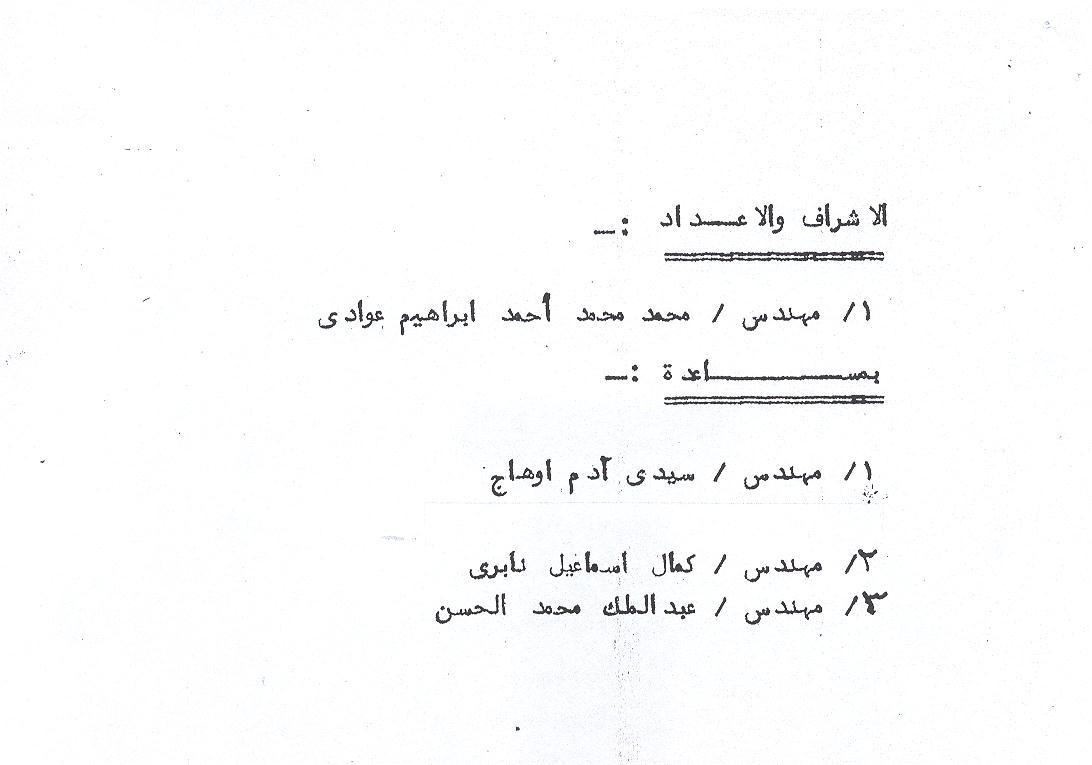 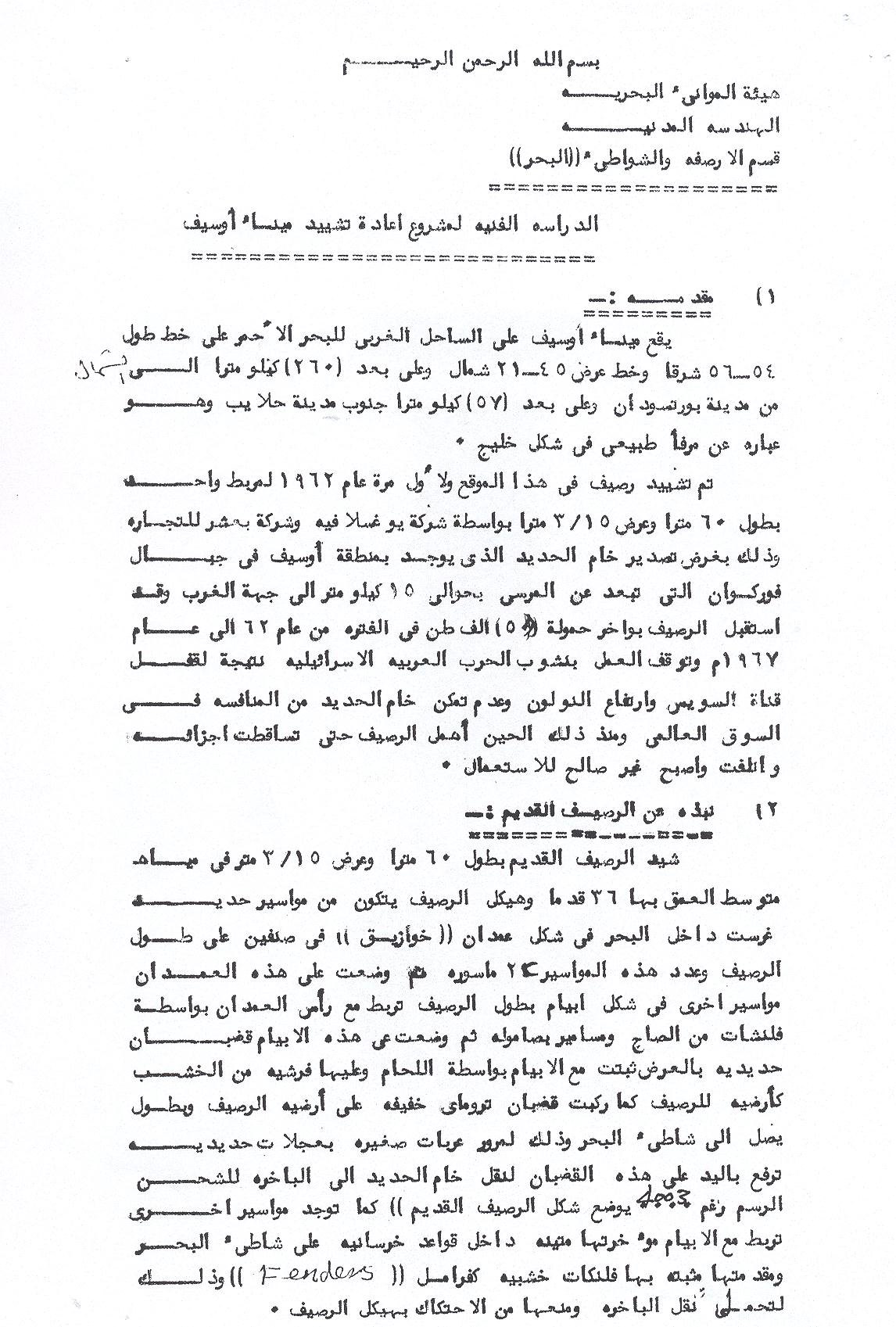 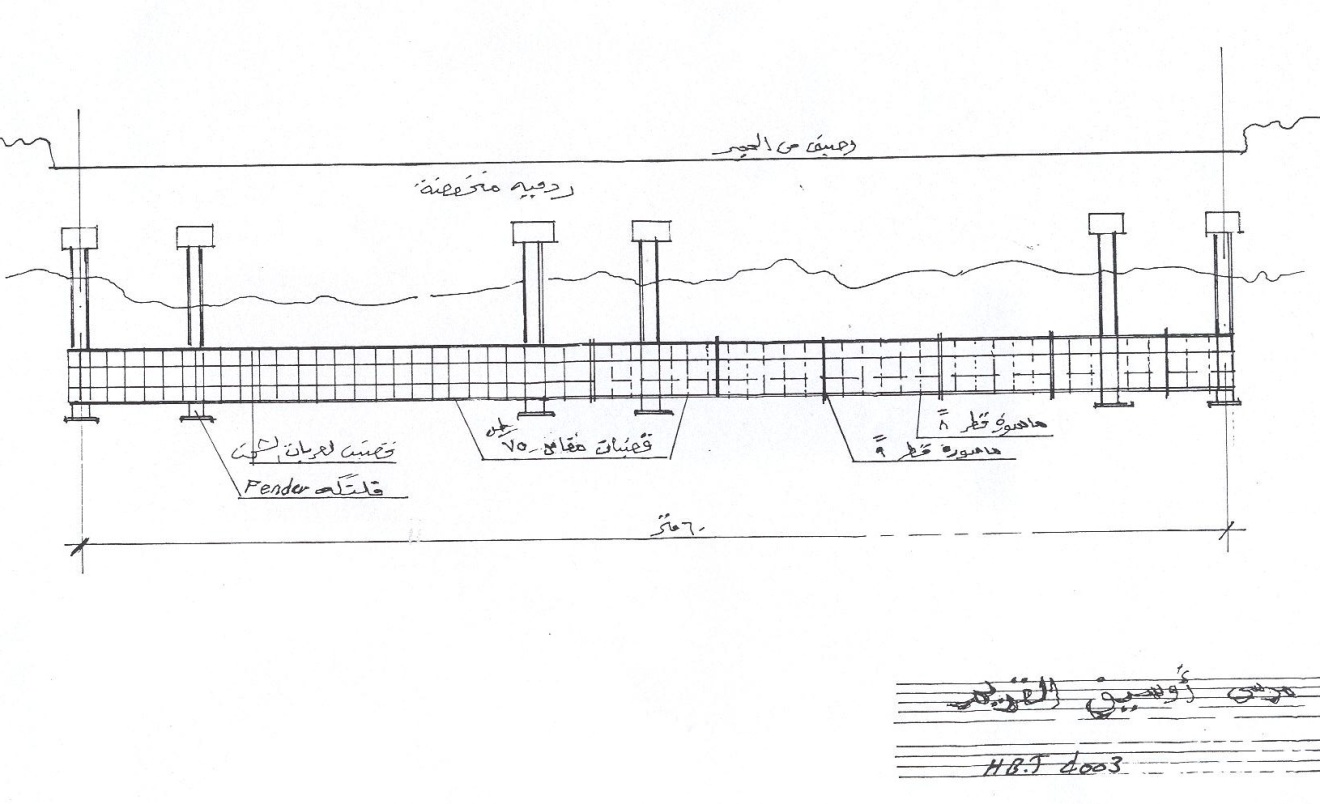 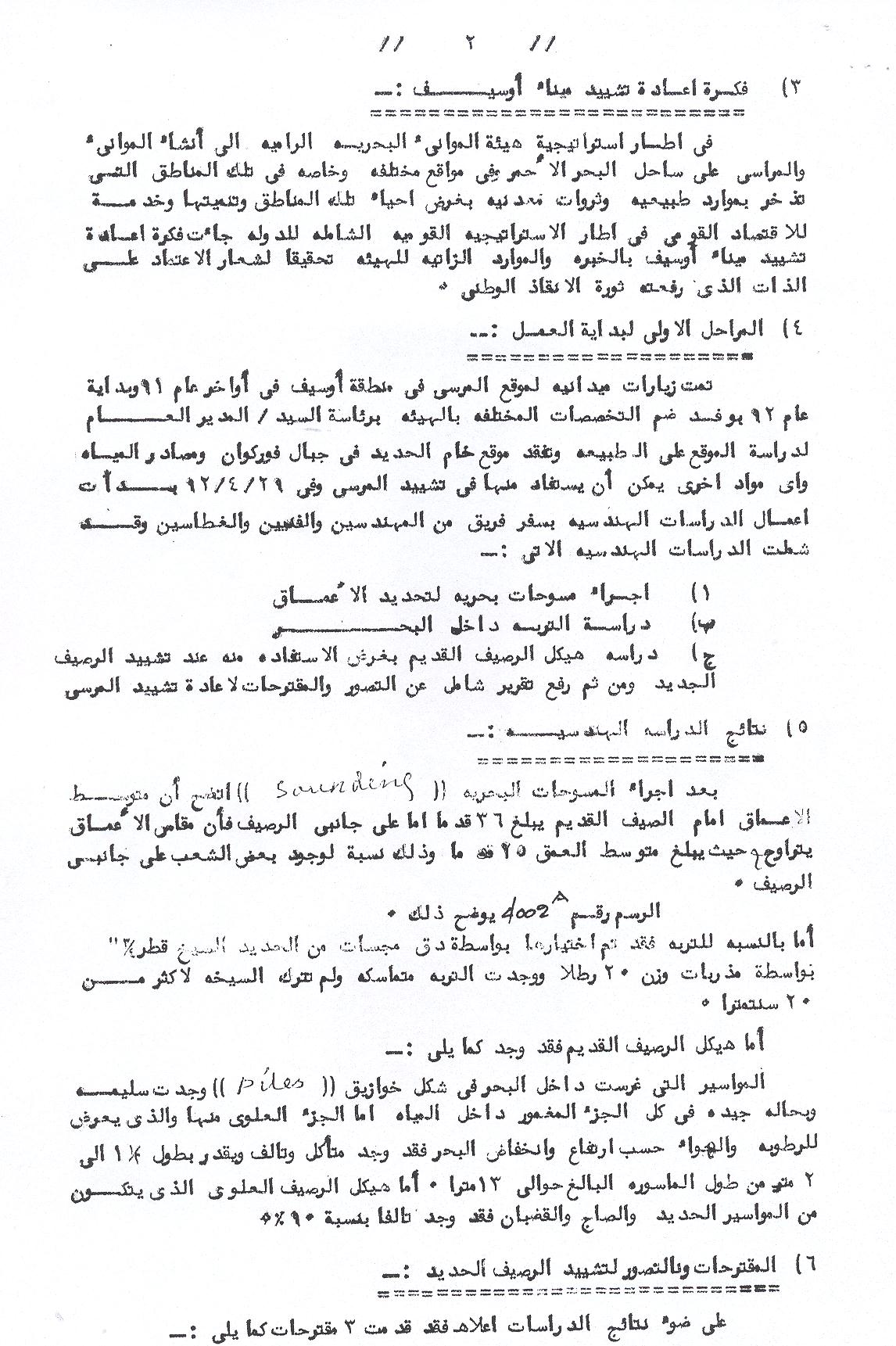 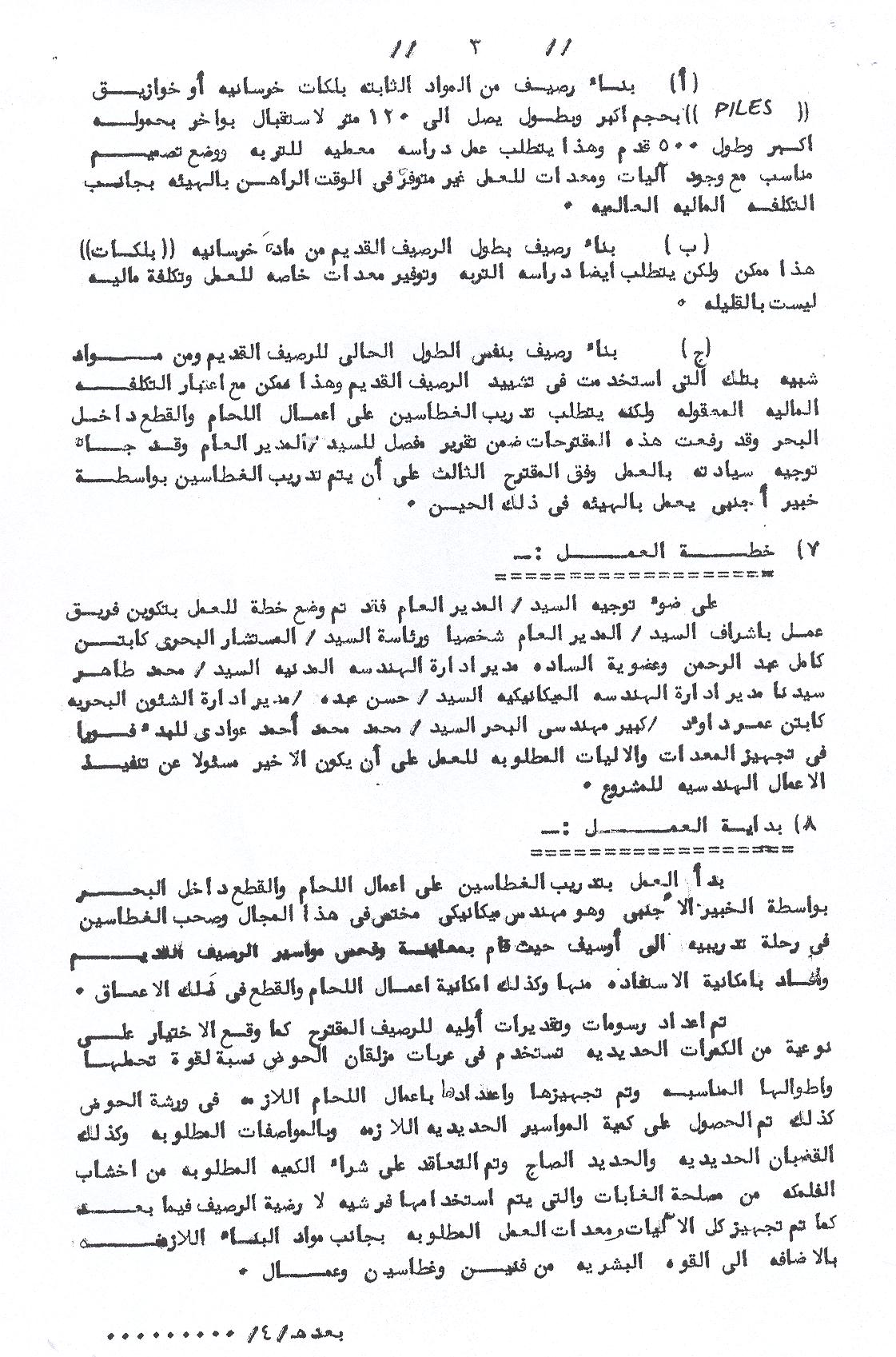 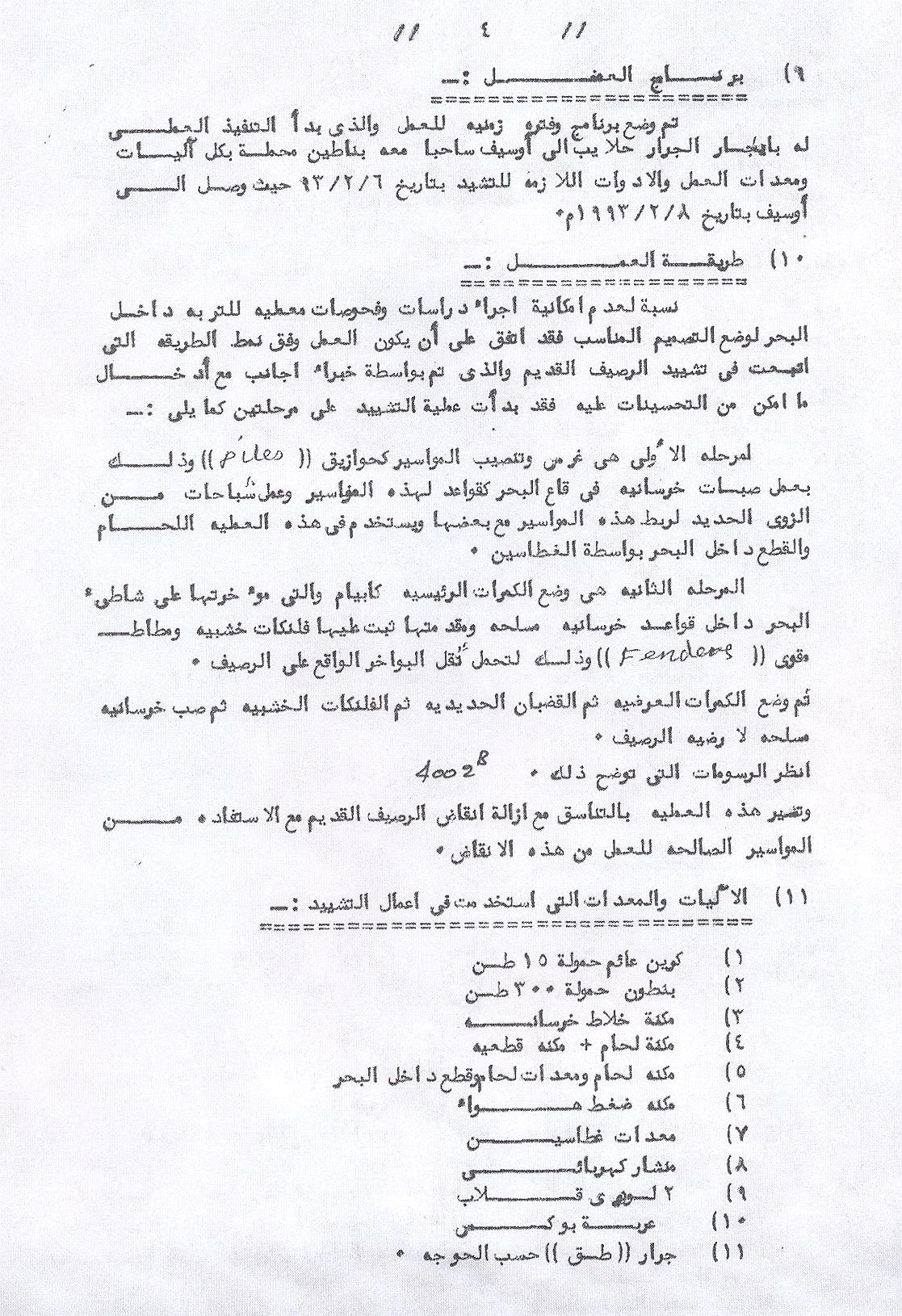 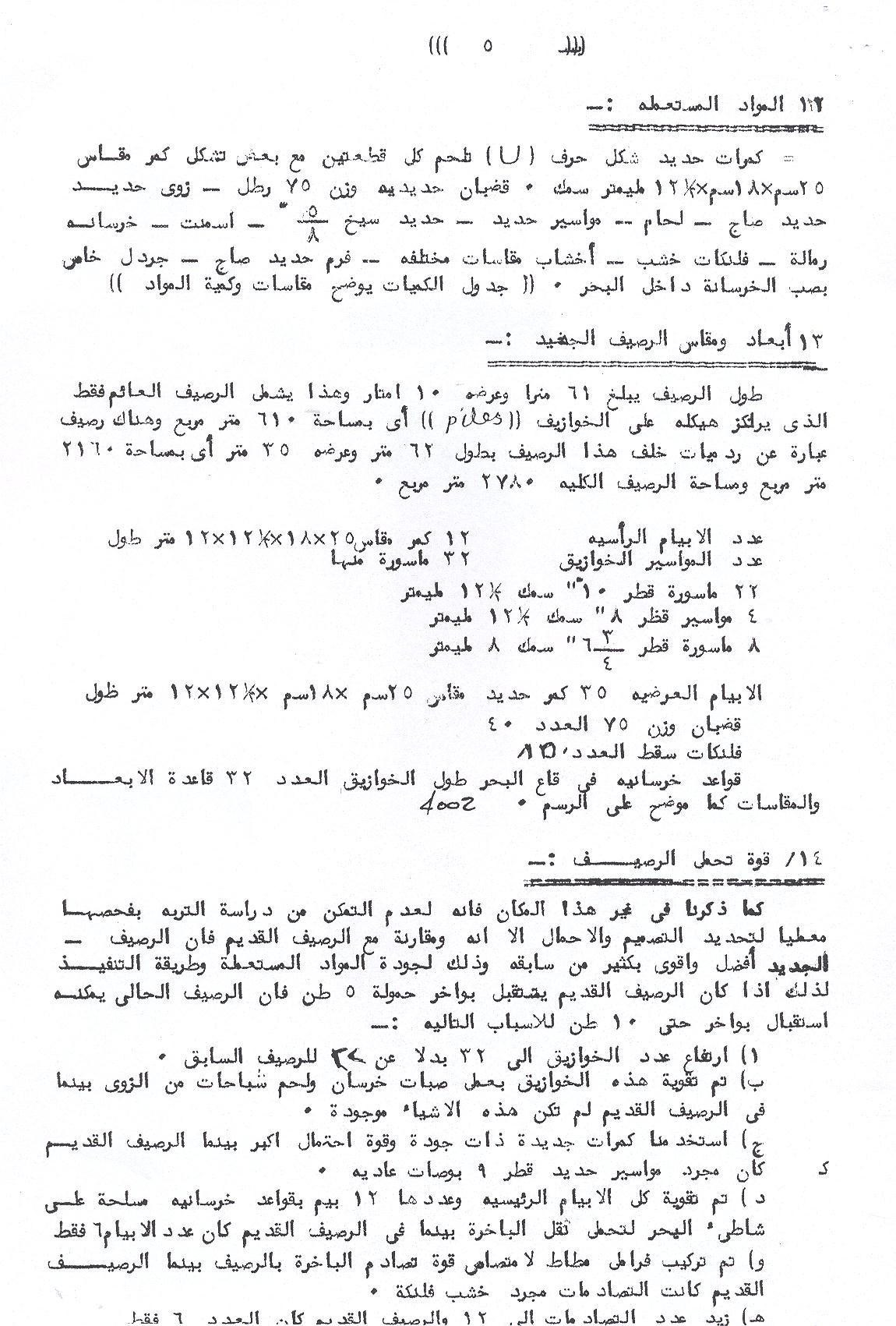 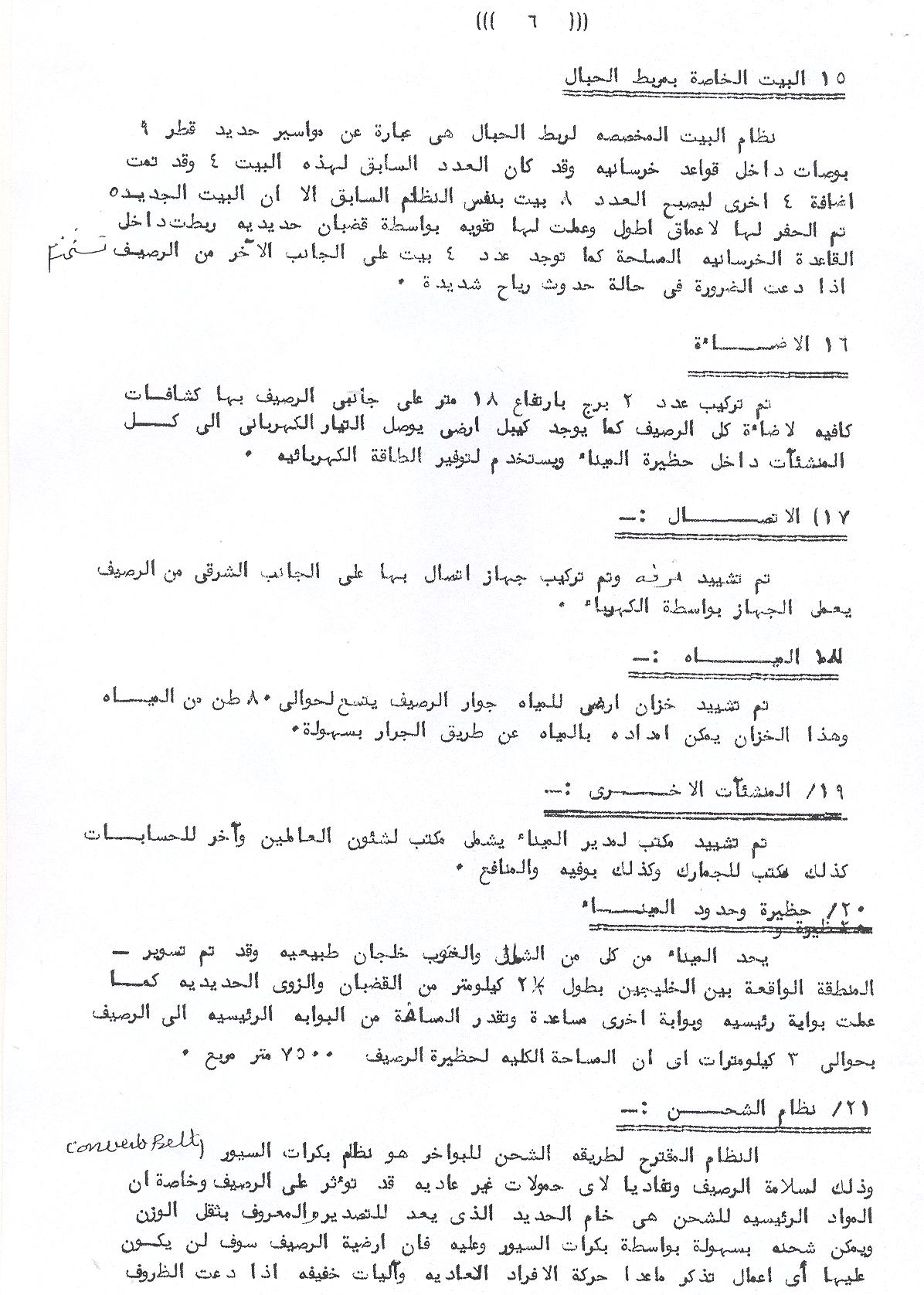 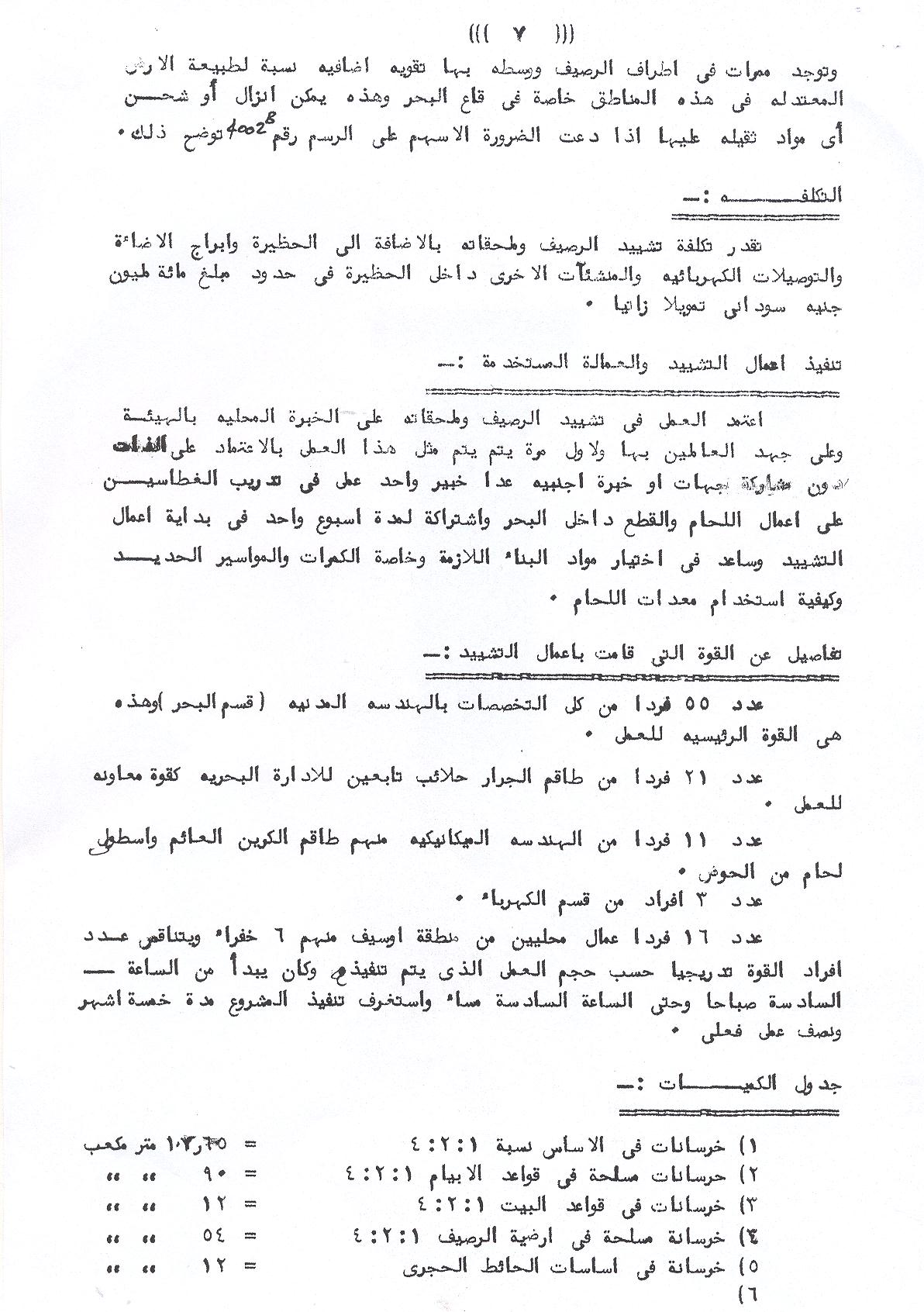 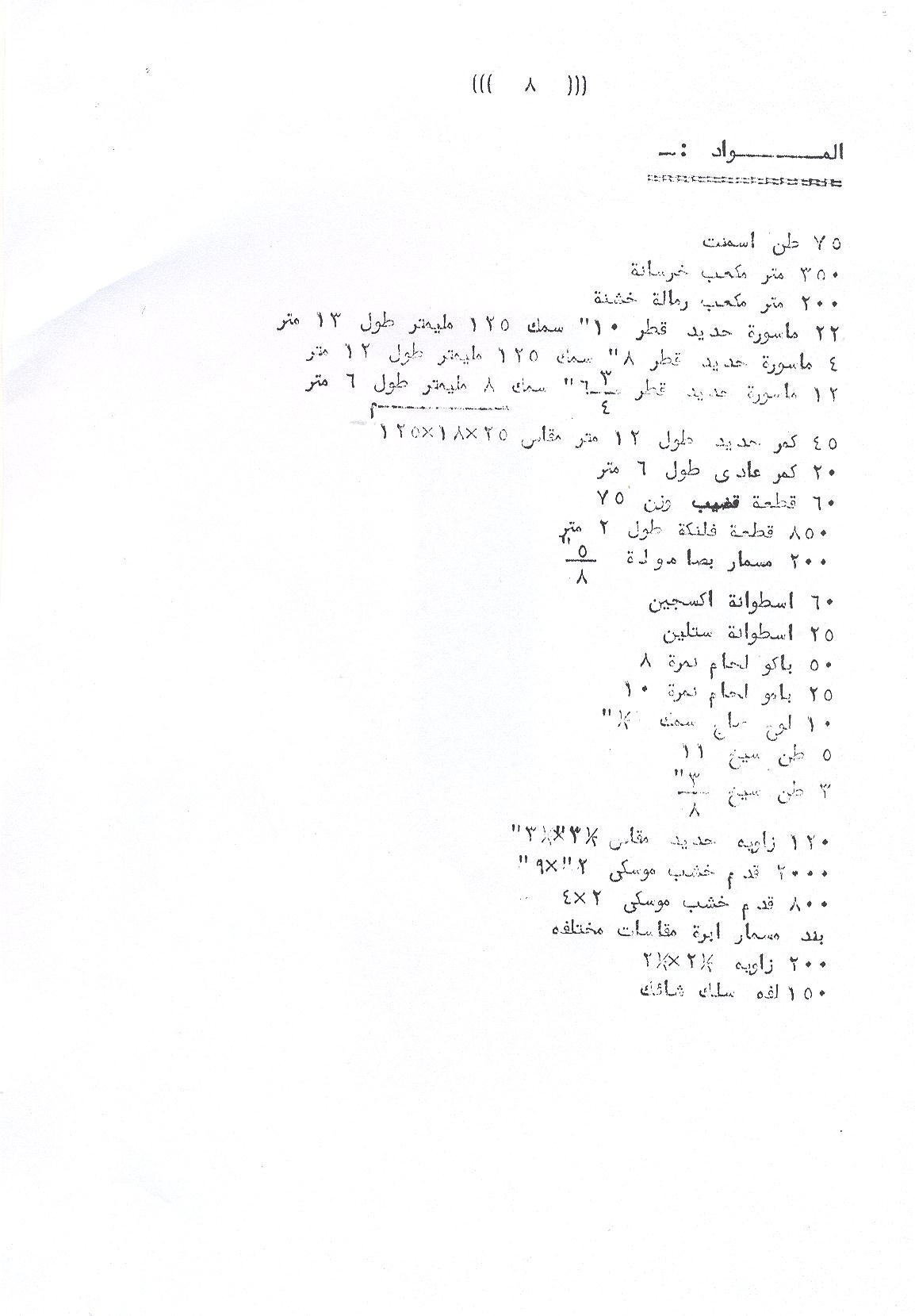 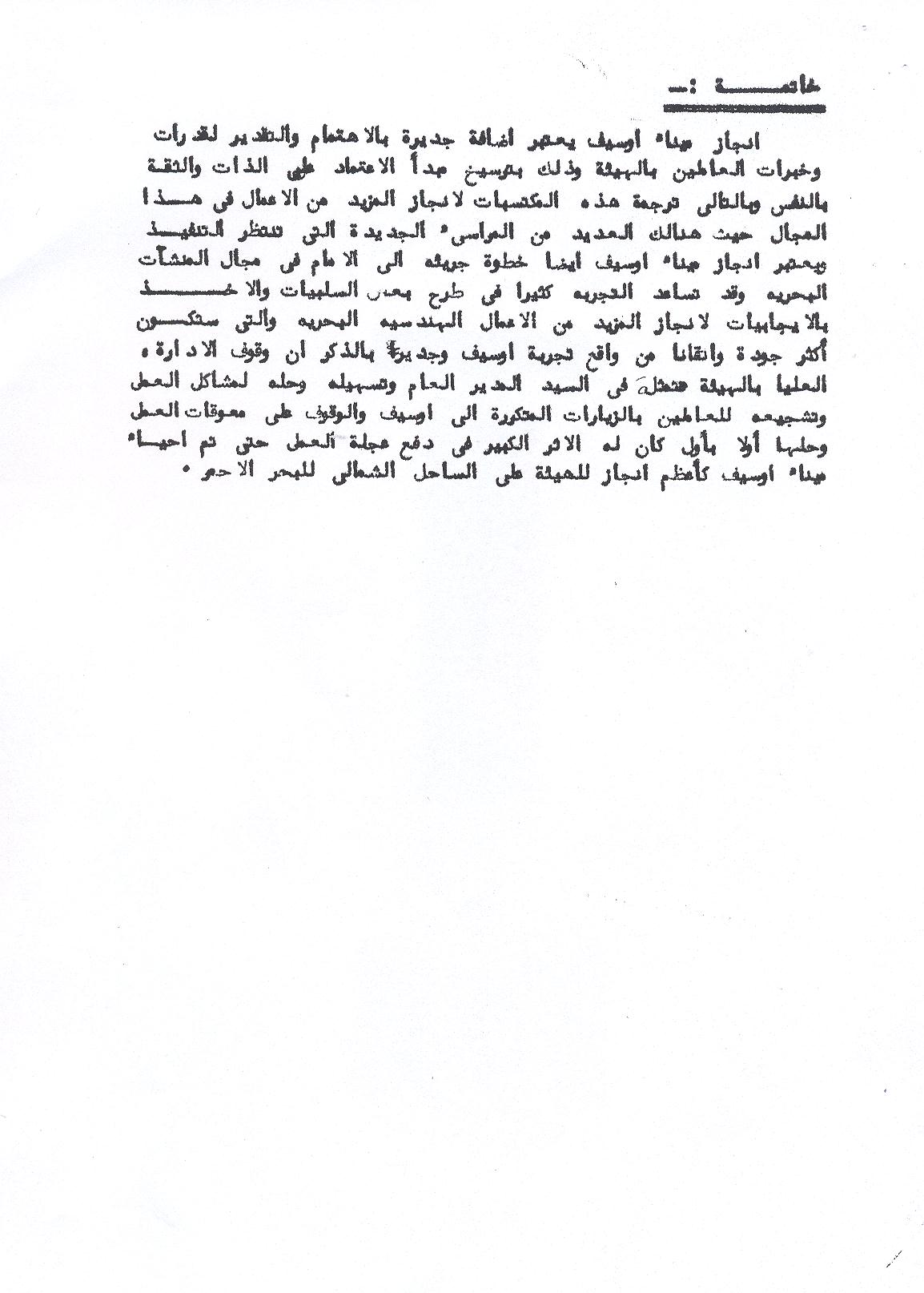 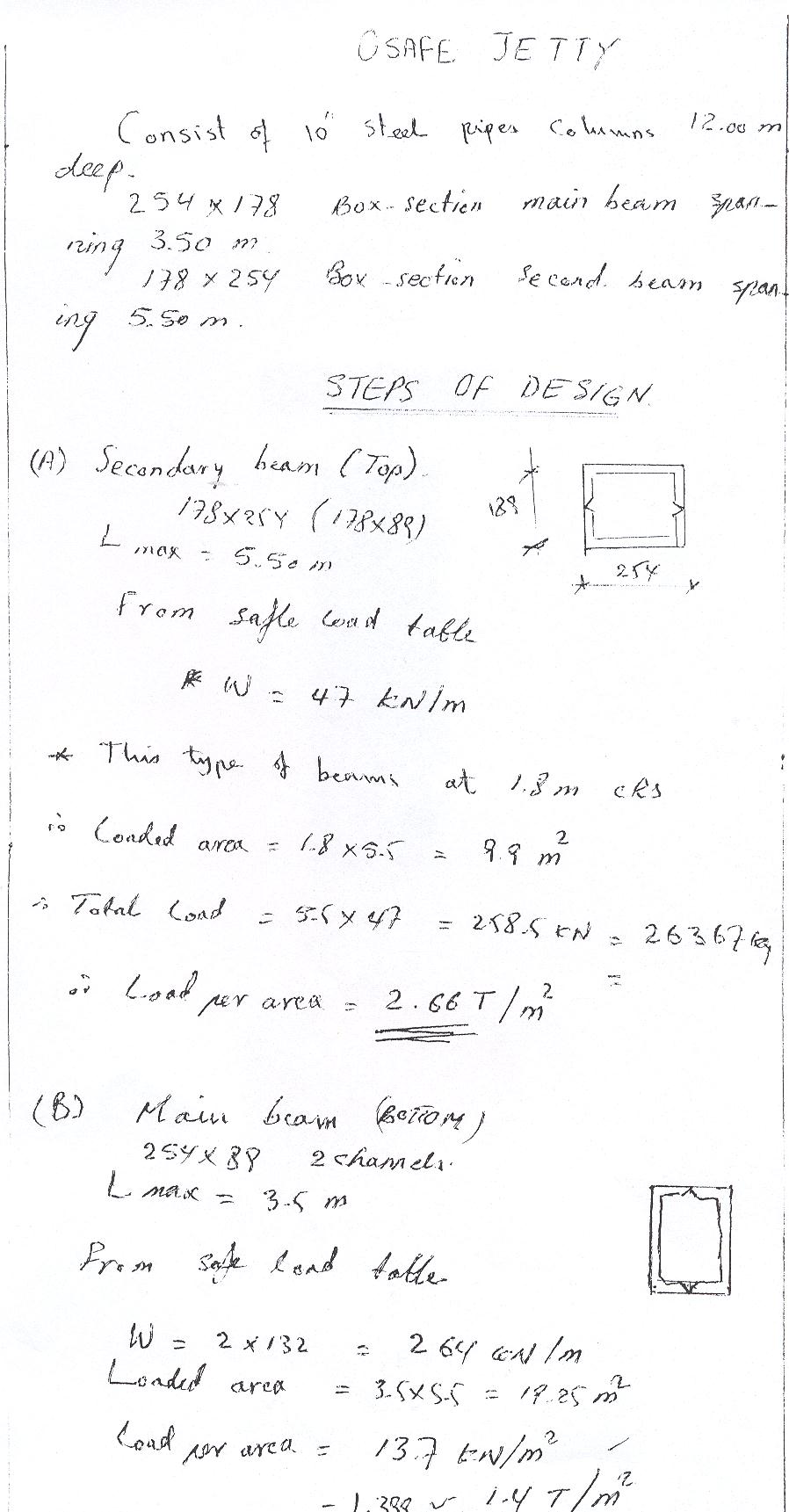 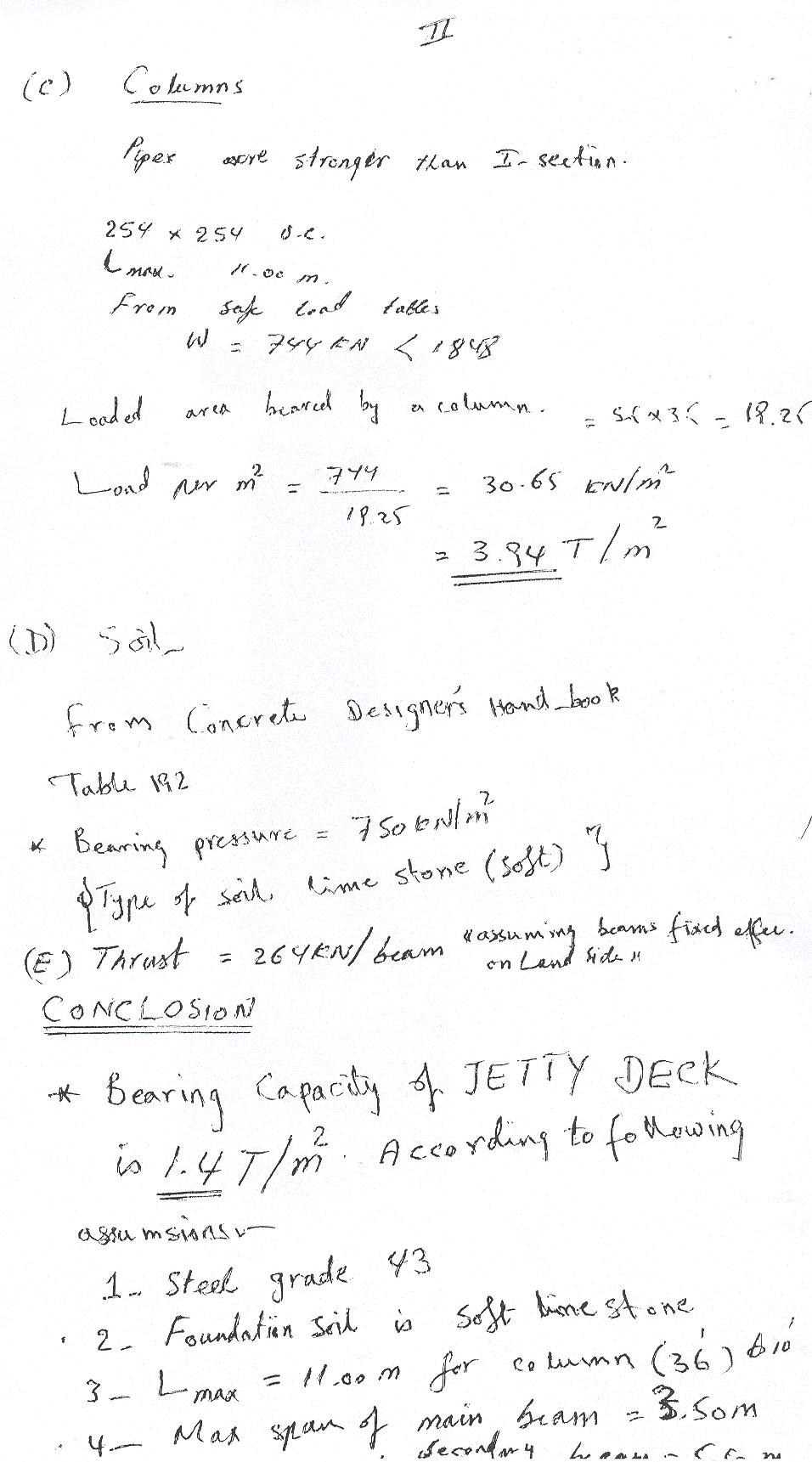 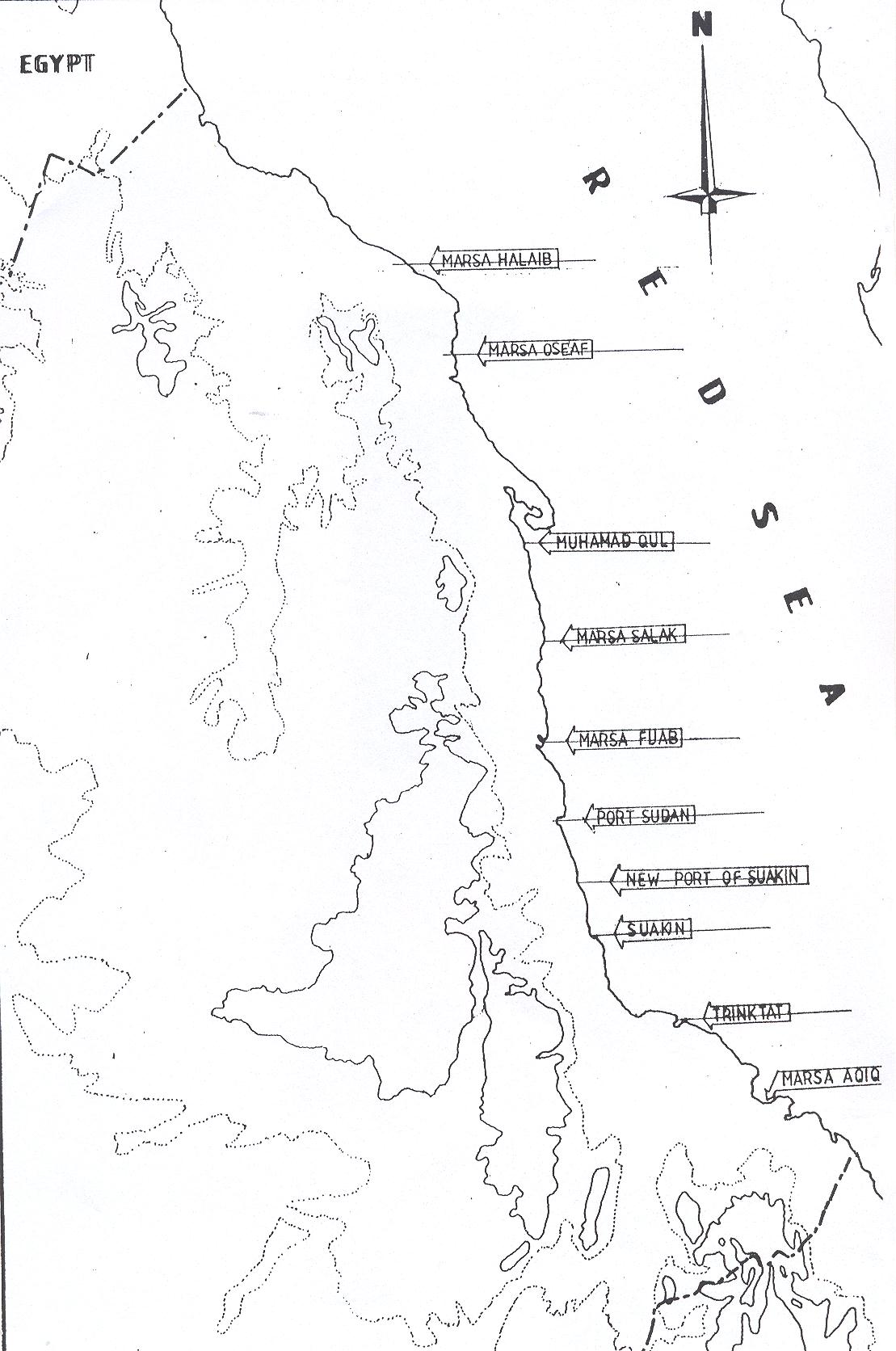 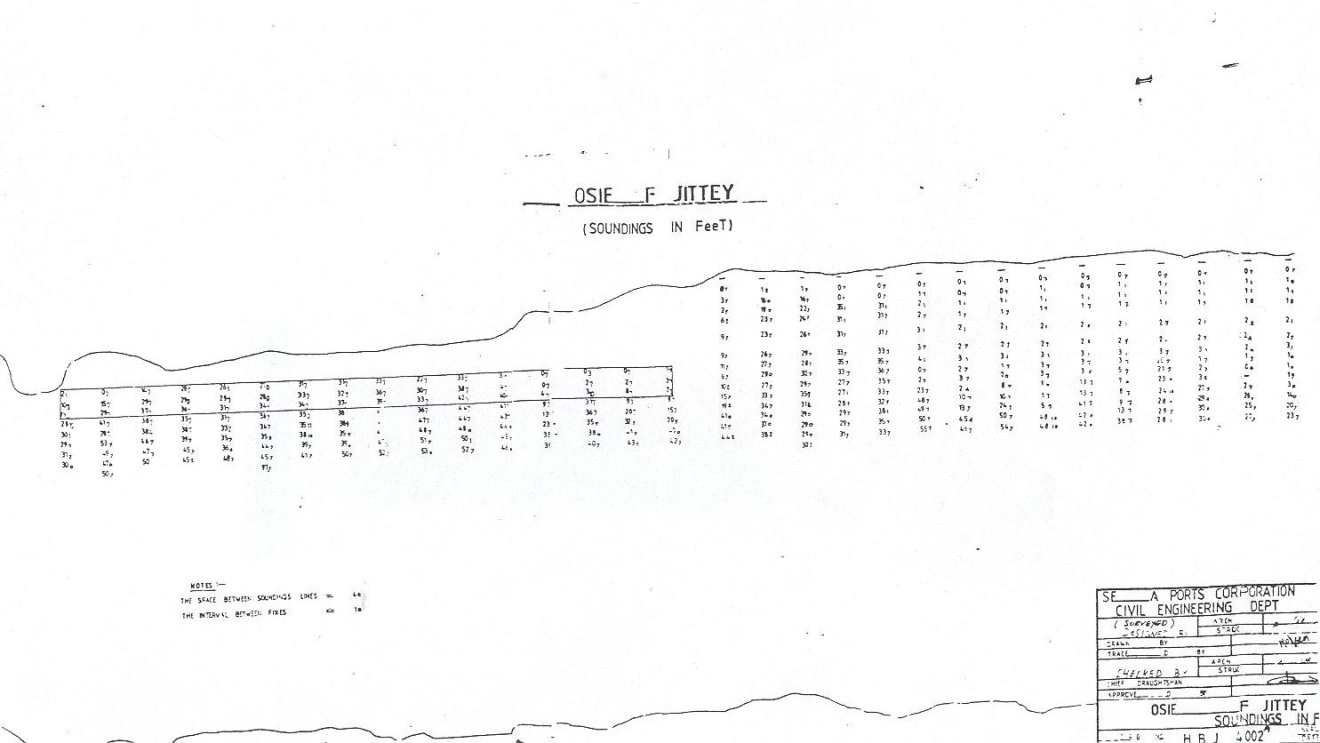 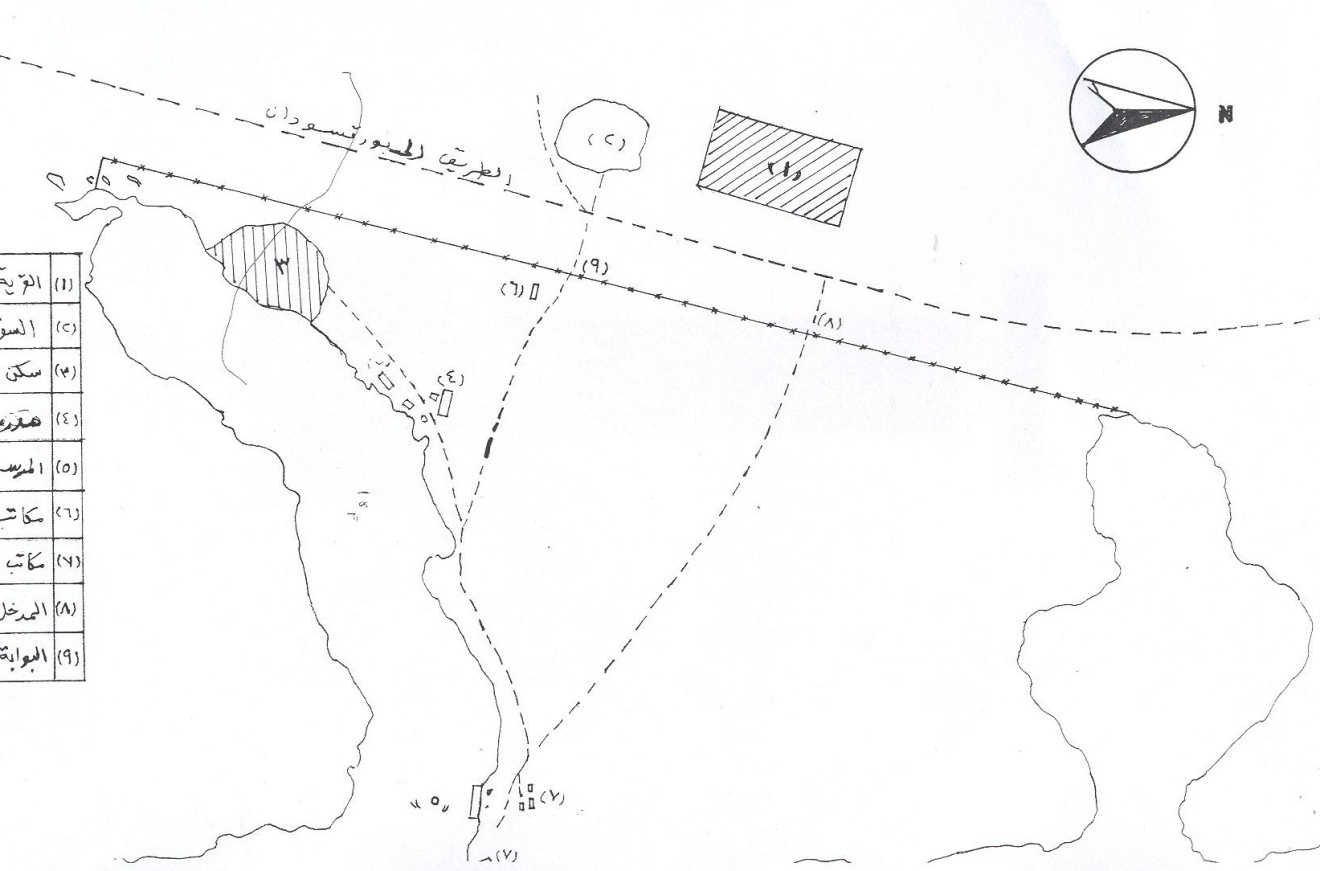 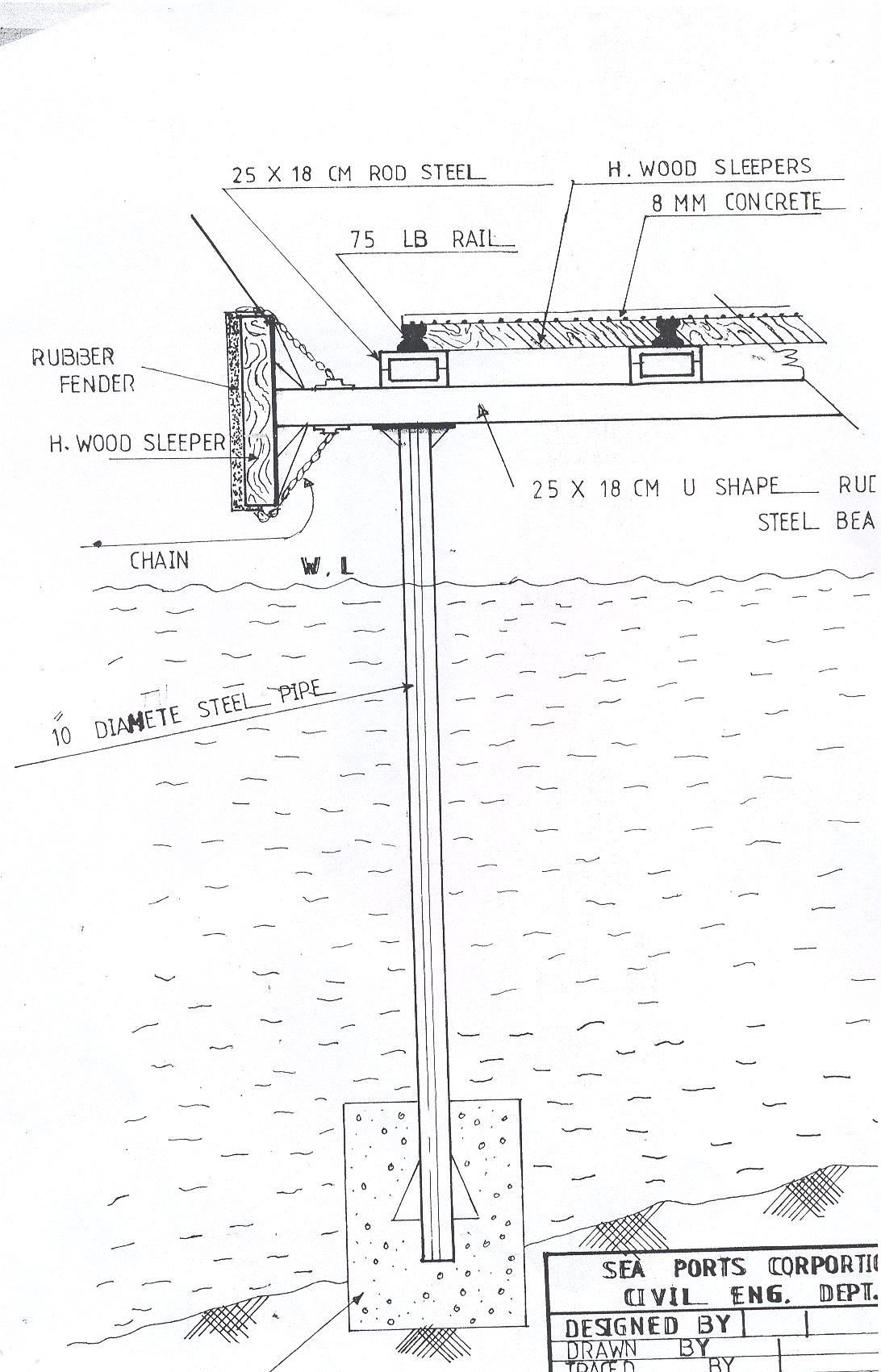 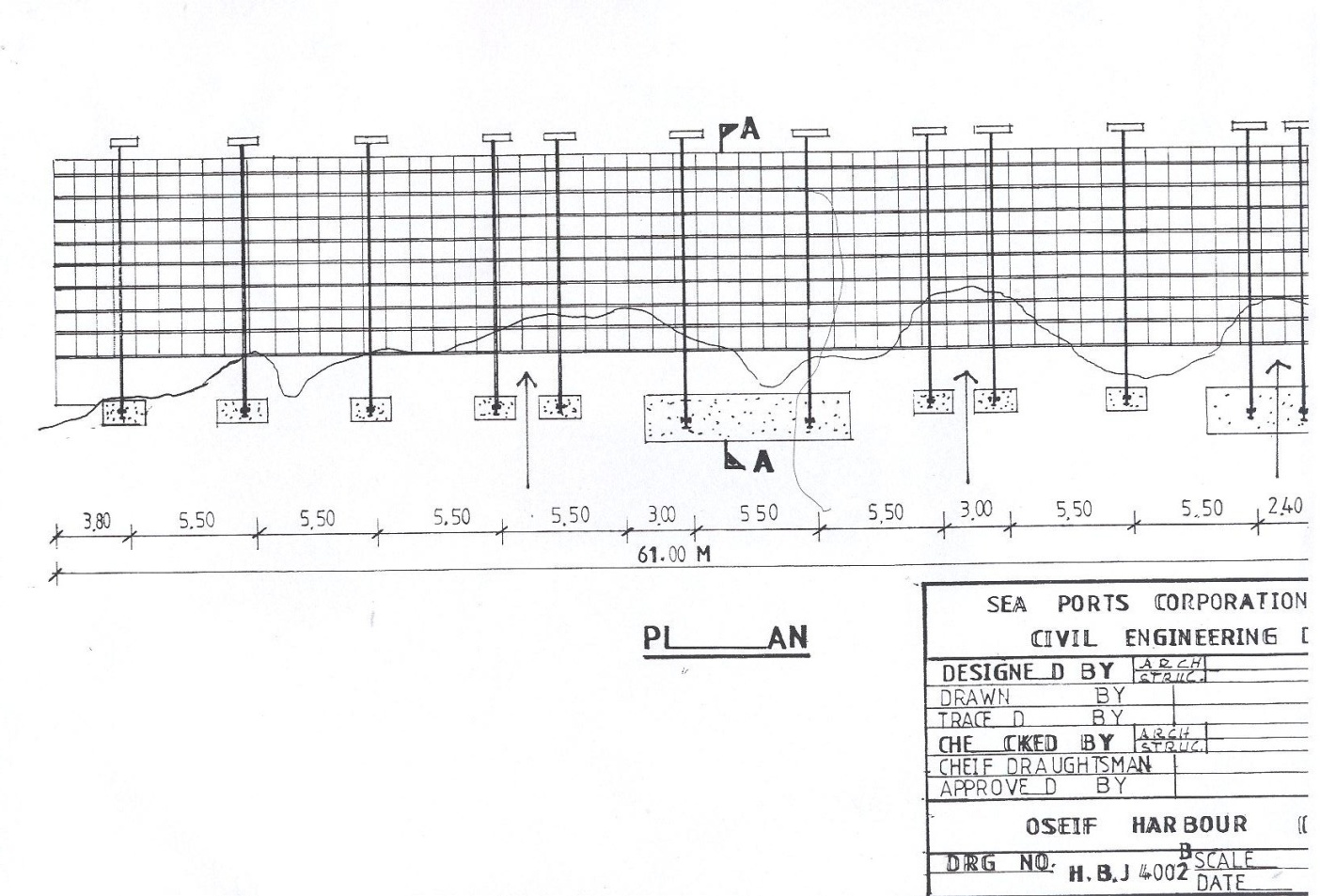 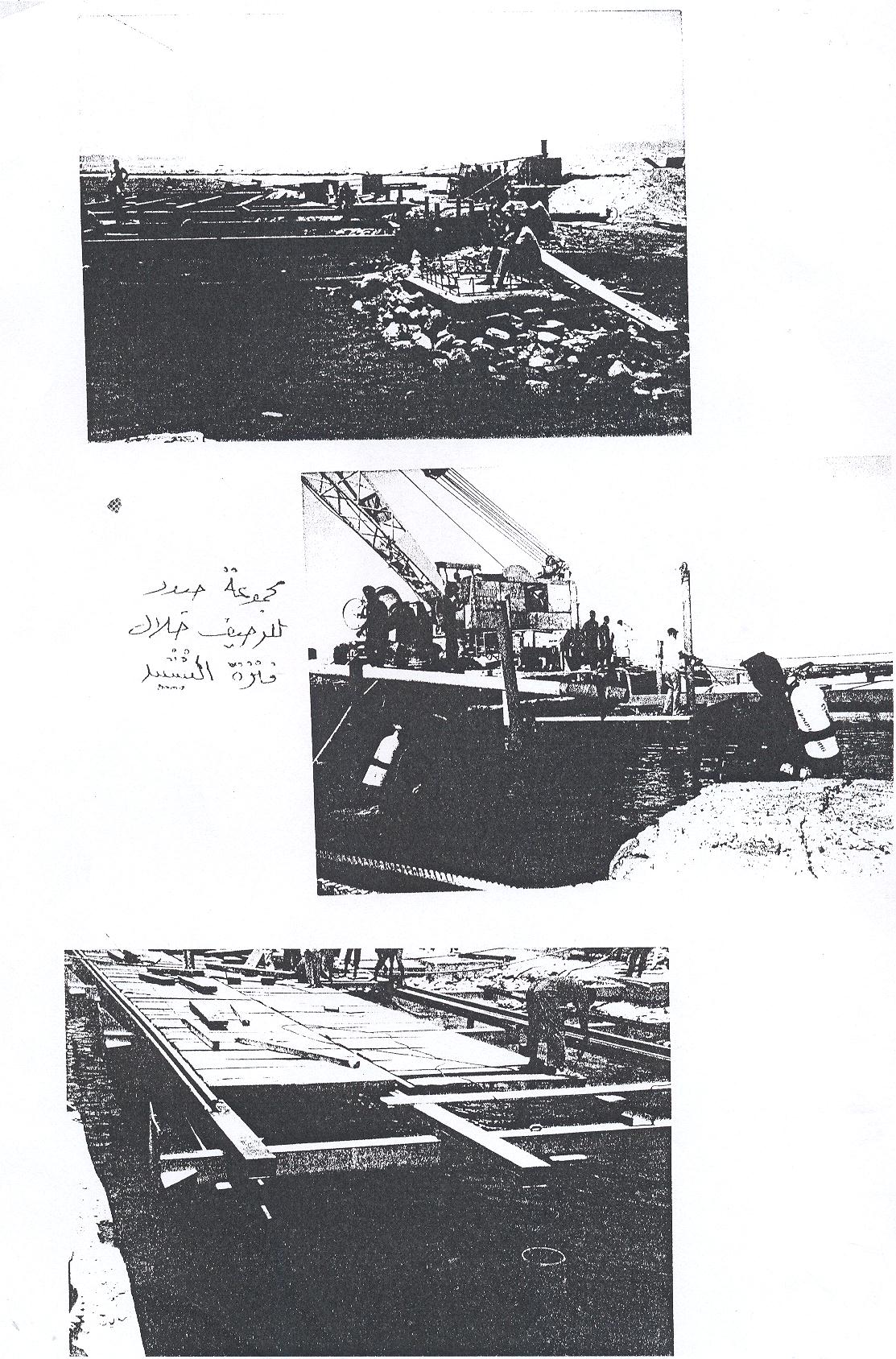 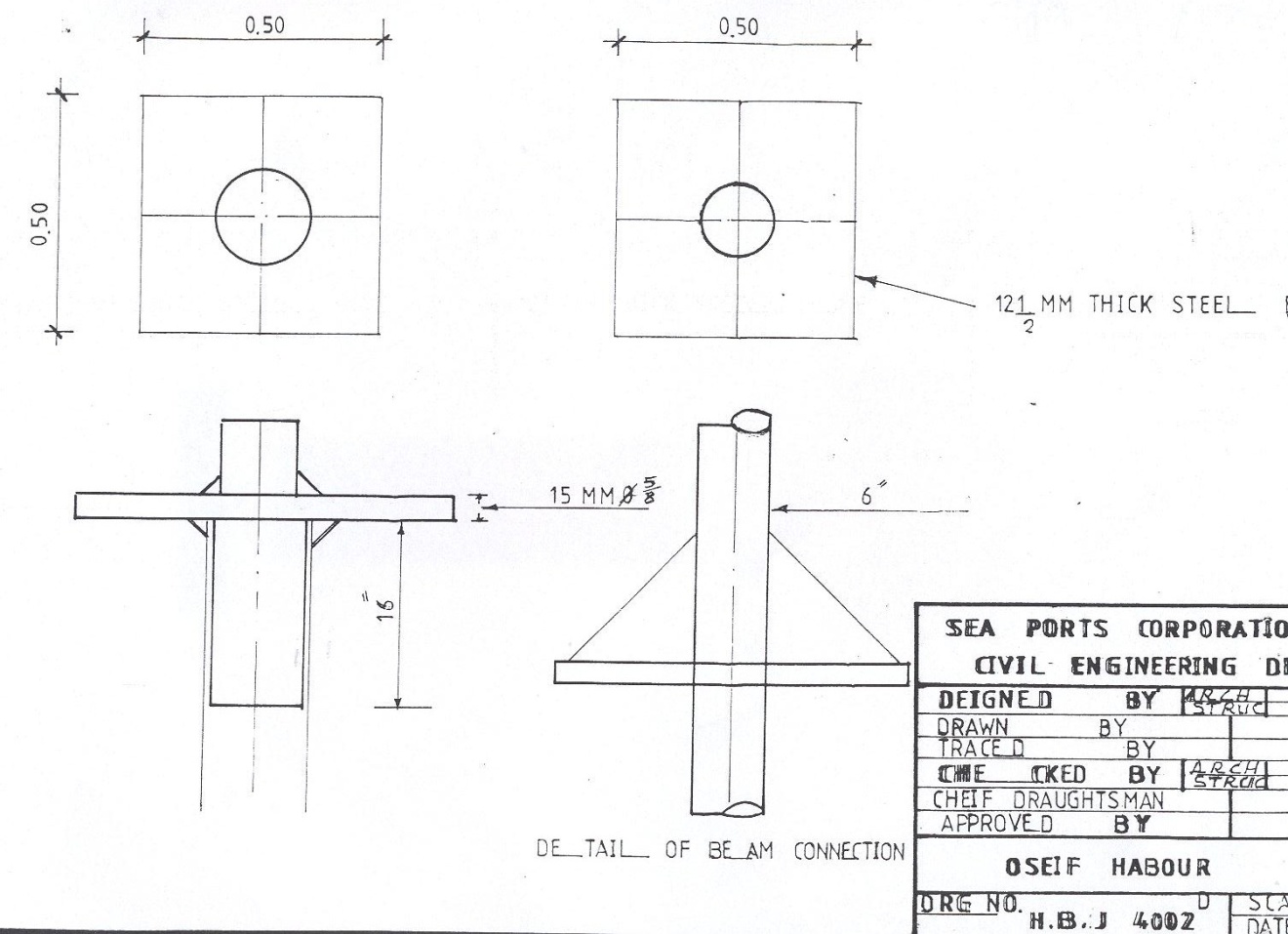 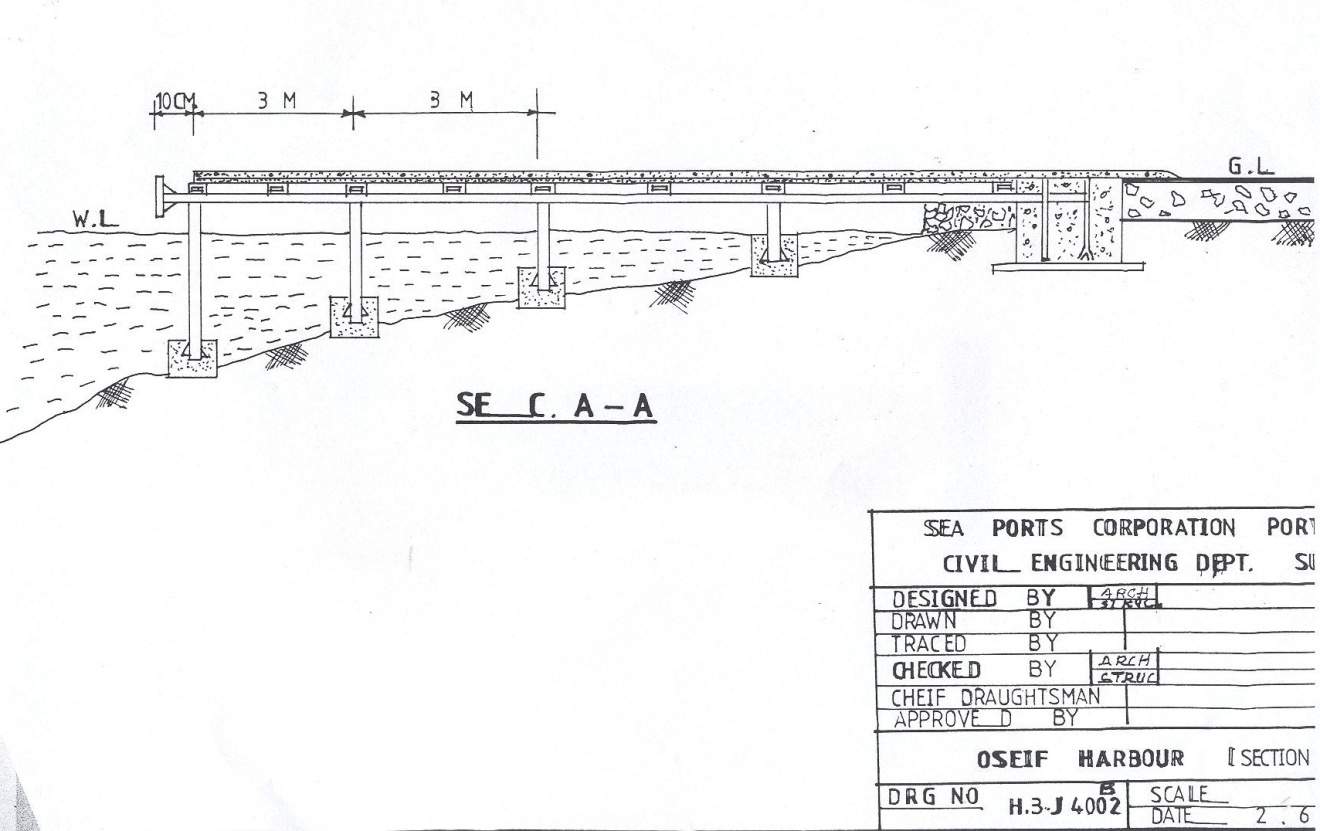 